ПРАВИТЕЛЬСТВО АРХАНГЕЛЬСКОЙ ОБЛАСТИМИНИСТЕРСТВО ЭНЕРГЕТИКИ И СВЯЗИ АРХАНГЕЛЬСКОЙ ОБЛАСТИПОСТАНОВЛЕНИЕот 28 июня 2013 г. N 99-пнОБ УТВЕРЖДЕНИИ НОРМАТИВОВ ПОТРЕБЛЕНИЯ КОММУНАЛЬНЫХ УСЛУГ ПООТОПЛЕНИЮ В ЖИЛЫХ И НЕЖИЛЫХ ПОМЕЩЕНИЯХ В МНОГОКВАРТИРНЫХДОМАХ, ЖИЛЫХ ДОМОВ, РАСПОЛОЖЕННЫХ НА ТЕРРИТОРИИМУНИЦИПАЛЬНОГО ОБРАЗОВАНИЯ "СЕВЕРОДВИНСК"В соответствии со статьей 157 Жилищного кодекса Российской Федерации, постановлением Правительства Российской Федерации от 23 мая 2006 года N 306 "Об утверждении правил установления и определения нормативов потребления коммунальных услуг", постановлением Правительства Российской Федерации от 16 апреля 2013 года N 344 "О внесении изменений в некоторые акты Правительства Российской Федерации по вопросам предоставления коммунальных услуг" и Положением о министерстве энергетики и связи Архангельской области, утвержденным постановлением Правительства Архангельской области от 3 апреля 2012 года N 128-пп, министерство энергетики и связи Архангельской области постановляет:1. Утвердить определенные расчетным методом нормативы потребления коммунальной услуги по отоплению в жилых и нежилых помещениях в многоквартирных домах, жилых домов, расположенных на территории города Северодвинска муниципального образования "Северодвинск", согласно приложению N 1 к настоящему постановлению.2. Утвердить определенные расчетным методом нормативы потребления коммунальной услуги по отоплению в жилых и нежилых помещениях в многоквартирных домах, жилых домов, расположенных на территории поселков Белое озеро, Водогон и села Ненокса муниципального образования "Северодвинск", согласно приложению N 2 к настоящему постановлению.3. Утвердить определенные расчетным методом нормативы потребления коммунальной услуги по отоплению в жилых и нежилых помещениях в многоквартирном доме, расположенном по адресу ул. Юбилейная, д. 25 на территории муниципального образования "Северодвинск", согласно приложению N 3 к настоящему постановлению.(п. 3 введен постановлением Министерства ТЭК и ЖКХ АО от 19.02.2014 N 5-пн)4. Признать утратившим силу следующие постановления министерства энергетики и связи Архангельской области:от 22 августа 2012 года N 10-пн "Об утверждении нормативов потребления коммунальных услуг по отоплению жилых и нежилых помещений в многоквартирных домах, жилых домах и на общедомовые нужды в многоквартирных домах, расположенных на территории муниципального образования "Северодвинск";от 25 декабря 2012 года N 107-пн "О внесении изменений в постановление министерства энергетики и связи Архангельской области от 22 августа 2012 года N 10-пн".5. Настоящее постановление вступает в силу со дня его официального опубликования и распространяется на правоотношения, возникшие с 1 июня 2013 года.МинистрИ.В.ГОДЗИШПриложение N 1к постановлениюминистерства энергетики и связиАрхангельской областиот 28.06.2013 N 99-пнНОРМАТИВЫПОТРЕБЛЕНИЯ КОММУНАЛЬНОЙ УСЛУГИ ПО ОТОПЛЕНИЮ В ЖИЛЫХ ИНЕЖИЛЫХ ПОМЕЩЕНИЯХ В МНОГОКВАРТИРНЫХ ДОМАХ, ЖИЛЫХ ДОМОВ,РАСПОЛОЖЕННЫХ НА ТЕРРИТОРИИ ГОРОДА СЕВЕРОДВИНСКАМУНИЦИПАЛЬНОГО ОБРАЗОВАНИЯ "СЕВЕРОДВИНСК"Примечание. Установленные нормативы включают в себя объемы тепловой энергии, используемые на отопление жилых и нежилых помещений многоквартирного дома, а также помещений, входящих в состав общего имущества в многоквартирном доме.Приложение N 2к постановлениюминистерства энергетики и связиАрхангельской областиот 28.06.2013 N 99-пнНОРМАТИВЫПОТРЕБЛЕНИЯ КОММУНАЛЬНОЙ УСЛУГИ ПО ОТОПЛЕНИЮ В ЖИЛЫХ ИНЕЖИЛЫХ ПОМЕЩЕНИЯХ В МНОГОКВАРТИРНЫХ ДОМАХ, ЖИЛЫХ ДОМОВ,РАСПОЛОЖЕННЫХ НА ТЕРРИТОРИИ ПОСЕЛКОВ БЕЛОЕ ОЗЕРО, ВОДОГОНИ НЕНОКСА МУНИЦИПАЛЬНОГО ОБРАЗОВАНИЯ "СЕВЕРОДВИНСК"Примечание. Установленные нормативы включают в себя объемы тепловой энергии, используемые на отопление жилых и нежилых помещений многоквартирного дома, а также помещений, входящих в состав общего имущества в многоквартирном доме.Приложение N 3к постановлению министерстватопливно-энергетического комплексаи жилищно-коммунального хозяйстваАрхангельской областиот 28.06.2013 N 99-пн(введено постановлением Министерства ТЭК и ЖКХ АОот 19.02.2014 N 5-пн)Примечание. Установленные нормативы включают в себя объемы тепловой энергии, используемые на отопление жилых и нежилых помещений многоквартирного дома, а также помещений, входящих в состав общего имущества в многоквартирном доме.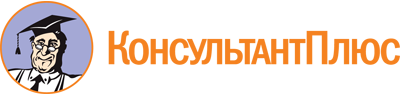 Постановление Минэнергосвязи АО от 28.06.2013 N 99-пн
(ред. от 21.04.2022)
"Об утверждении нормативов потребления коммунальных услуг по отоплению в жилых и нежилых помещениях в многоквартирных домах, жилых домов, расположенных на территории муниципального образования "Северодвинск"Документ предоставлен КонсультантПлюс

www.consultant.ru

Дата сохранения: 17.01.2023
 Список изменяющих документов(в ред. постановлений Министерства ТЭК и ЖКХ АОот 19.02.2014 N 5-пн, от 20.02.2021 N 19-пн, от 21.04.2022 N 17-пн)Список изменяющих документов(в ред. постановлений Министерства ТЭК и ЖКХ АО от 20.02.2021 N 19-пн,от 21.04.2022 N 17-пн)Этажность домаМатериал стен домаНормативы потребления коммунальной услуги по отоплению в жилых и нежилых помещениях (Гкал на 1 кв. м общей площади всех жилых и нежилых помещений в многоквартирном доме или жилого дома в месяц) в течение отопительного периодаНормативы потребления коммунальной услуги по отоплению в жилых и нежилых помещениях (Гкал на 1 кв. м общей площади всех жилых и нежилых помещений в многоквартирном доме или жилого дома в месяц) в течение отопительного периодаНормативы потребления коммунальной услуги по отоплению в жилых и нежилых помещениях (Гкал на 1 кв. м общей площади всех жилых и нежилых помещений в многоквартирном доме или жилого дома в месяц) в течение отопительного периодаЭтажность домаМатериал стен домамногоквартирные дома и жилые дома до 1999 года постройки включительномногоквартирные дома с покомнатным заселением (при расчетах за отопление на площадь комнаты) до 1999 года постройки включительномногоквартирные и жилые дома после 1999 года постройки1-этажныедеревянные,панельные, кирпичныеи прочие0,028510,043720,01779(в ред. постановления Министерства ТЭК и ЖКХ АО от 20.02.2021 N 19-пн)(в ред. постановления Министерства ТЭК и ЖКХ АО от 20.02.2021 N 19-пн)(в ред. постановления Министерства ТЭК и ЖКХ АО от 20.02.2021 N 19-пн)(в ред. постановления Министерства ТЭК и ЖКХ АО от 20.02.2021 N 19-пн)(в ред. постановления Министерства ТЭК и ЖКХ АО от 20.02.2021 N 19-пн)2-этажныедеревянные, панельные, кирпичные и прочие0,028510,044300,015893-этажныедеревянные,панельные, кирпичныеи прочие0,028320,034710,01534(в ред. постановления Министерства ТЭК и ЖКХ АО от 20.02.2021 N 19-пн)(в ред. постановления Министерства ТЭК и ЖКХ АО от 20.02.2021 N 19-пн)(в ред. постановления Министерства ТЭК и ЖКХ АО от 20.02.2021 N 19-пн)(в ред. постановления Министерства ТЭК и ЖКХ АО от 20.02.2021 N 19-пн)(в ред. постановления Министерства ТЭК и ЖКХ АО от 20.02.2021 N 19-пн)4-этажныепанельные, кирпичные и прочие0,028790,030680,013435-этажныепанельные, кирпичные и прочие0,023530,026100,013076-этажныепанельные, кирпичные и прочие0,02405-0,012667-этажныепанельные, кирпичные и прочие0,02411-0,012529-этажныепанельные, кирпичные и прочие0,024530,030370,0117910-этажныепанельные, кирпичные и прочие0,02319-0,0120611-этажныепанельные, кирпичныеи прочие0,02263-0,01284(в ред. постановления Министерства ТЭК и ЖКХ АО от 20.02.2021 N 19-пн)(в ред. постановления Министерства ТЭК и ЖКХ АО от 20.02.2021 N 19-пн)(в ред. постановления Министерства ТЭК и ЖКХ АО от 20.02.2021 N 19-пн)(в ред. постановления Министерства ТЭК и ЖКХ АО от 20.02.2021 N 19-пн)(в ред. постановления Министерства ТЭК и ЖКХ АО от 20.02.2021 N 19-пн)12 - этажныедеревянные,панельные,кирпичныеи прочие0,02393-0,01308(в ред. постановления Министерства ТЭК и ЖКХ АО от 21.04.2022 N 17-пн)(в ред. постановления Министерства ТЭК и ЖКХ АО от 21.04.2022 N 17-пн)(в ред. постановления Министерства ТЭК и ЖКХ АО от 21.04.2022 N 17-пн)(в ред. постановления Министерства ТЭК и ЖКХ АО от 21.04.2022 N 17-пн)(в ред. постановления Министерства ТЭК и ЖКХ АО от 21.04.2022 N 17-пн)13 - этажныедеревянные,панельные,кирпичныеи прочие0,02327-0,01261(кроме д. 25, ул. Юбилейная)(в ред. постановления Министерства ТЭК и ЖКХ АО от 21.04.2022 N 17-пн)(в ред. постановления Министерства ТЭК и ЖКХ АО от 21.04.2022 N 17-пн)(в ред. постановления Министерства ТЭК и ЖКХ АО от 21.04.2022 N 17-пн)(в ред. постановления Министерства ТЭК и ЖКХ АО от 21.04.2022 N 17-пн)(в ред. постановления Министерства ТЭК и ЖКХ АО от 21.04.2022 N 17-пн)17-этажныепанельные, кирпичные и прочие0,02517--Этажность домаМатериал стен домаНормативы потребления коммунальной услуги по отоплению в жилых и нежилых помещениях (Гкал на 1 кв. м общей площади всех жилых и нежилых помещений в многоквартирном доме или жилого дома в месяц) в течение отопительного периода1-этажныедеревянные, панельные, кирпичные и прочие0,044782-этажныедеревянные, панельные, кирпичные и прочие0,04478Адрес многоквартирного домаЭтажность домаМатериал стен домаНормативы потребления коммунальной услуги по отоплению в жилых и нежилых помещениях (Гкал на 1 кв. м общей площади всех жилых и нежилых помещений в многоквартирном доме или жилого дома в месяц) в течение отопительного периодаАдрес многоквартирного домаЭтажность домаМатериал стен домамногоквартирные и жилые дома после 1999 года постройкиул. Юбилейная, д. 2513-этажныйкирпич0,02768